Тема занятия:  Бисероплетение. «Простой котёнок»Нам понадобится:бисер черный — для ушей, головки, лап и туловища, носиказелёные бусинки для глазпроволока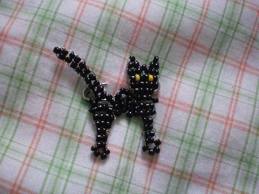 Схема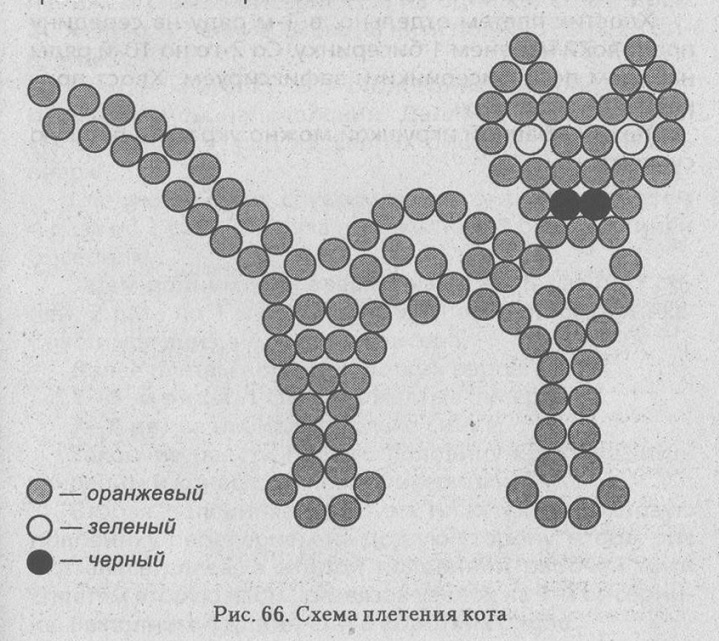 Ход работыПлетение начинаем с ушек.Ряд 1:  населяем 1 черную бисеринку на серединку проволоки.Ряд 2: На левый кончик проволоки надеть 2 бисерины и вторым кончиком зафиксируем наш набор. Получается ушко. Второе ушко делаем таким же образом.Далее плетем голову. Ушки пока отложим.Ряд 1: набрать 3 бисерины на кончик проволоки, который идет от правого ушка. На левый кончик 4 бисерины и зафиксировать (проходим одним кончиков через бисер, который мы набрали на другой кончик проволоки, а затем – наоборот). Оба конца проволоки спрячем (надо пропустить через бисерину, которая находится между ушек в ряду ниже; закрепляем).Ряд 2: одеваем на первый кончик проволоки черную, зеленую, 2 черных, 1 зеленую, 1 черную бисерины и фиксируем вторым кончиком проволоки.Ряд 3: набираем 6 бисеринок и фиксируем набор.Ряд 4: 4 черные бисерины и фиксируем.Ряд 5: 3 бисерины и фиксируем набор. Проволоку надо подтянуть.Головка готова.Плетем тело: набираем на первый кончик 6 черных бисерин, на второй – 3 штуки, фиксируем (для этого надо пройти кончиком проволочки через 4 крайние бисерины набора на второй проволочке.Делаем переднюю лапку:Ряд 1: на левый конец проволочки надеть 3 бисеринки, фиксируем правым концом.Ряд 2-5: снова по 2 бисеринки и зафиксировать .Ряд 6:  4 бисерины, из них сделать петлю, концы проволочки подтянуть и спрятать.Туловище:Ряд 1: на серединку дополн. проволоки нанизать 4 бисерины.Ряд 2: набрать 6 бисерин, зафиксировать. Пропустить правый кончик поволоки через 3 бисерины груди котика.Ряд 3: тем самым концом набрать 5 бисерин, левым кончиком фиксируем (проходим через 4 крайние бисерины). Концы подтянуть.Задняя лапка:Ряд 1: на левый конец проволоки набираем 4 бисеринки и фиксируем другим кончиком.Ряд 2: набираем 4 бисерины и фиксируем.Ряд 3: 3 бисерины и фиксируем.Ряд 4-6: по 2 бисерины.Ряд 7: 4 бисерины. Подтянуть и закрепить.Хвостик: его плетем отдельно.Ряд 1: надеть на серединку проволоки бисеринку.Ряд 2-10: по 2 бисерины и фиксируем. Крепим хвостик к туловищу.+